                                                                  					          ประกาศองค์การบริหารส่วนตำบลขามป้อม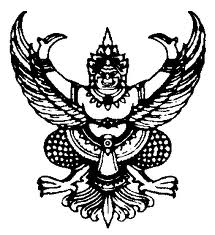                          เรื่อง  นโยบายการบริหารงานทรัพยากรบุคคล***************************                                                                                                                                                                                  		ตามพระราชบัญญัติข้อมูลข่าวสารของราชการ พ.ศ.2540 พระราชกฤษฎีกาว่าด้วยหลักเกณฑ์และวิธีการบริหารกิจการบ้านเมืองที่ดี พ.ศ.2546 เพื่อการรองรับภารกิจตามแผนการปฏิรูปประเทศและยุทธศาสตร์แห่งชาติ 20 ปี (พ.ศ.2561 - 2580) รวมทั้งเพื่อให้สอดคล้องกับการประเมินคุณธรรมและความโปร่งใสในการดำเนินการงานของหน่วยงานภาครัฐ (lntegrity and Transparency Assessment : ITA)		ดังนั้น เพื่อเป็นการพัฒนาศักยภาพบุคลากร ให้มีความพร้อมและสามารถปฏิบัติงานได้อย่างมีประสิทธิภาพและประสิทธิผล องค์การบริหารส่วนตำบลขามป้อม จึงกำหนดนโยบายการบริหารทรัพยากรบุคคลเพื่อใช้เป็นแนวทางการบริหารงานทรัพยากรบุคคล ขององค์การบริหารส่วนตำบลขามป้อม ดังนี้ด้านการสรรหาสำนักปลัด องค์การบริหารส่วนตำบลขามป้อม ต้องดำเนินการวางแผนกำลังคน สรรหาบุคคลตามคุณลักษณะในมาตรฐานกำหนดตำแหน่ง และเลือกสรรบุคคลที่เป็นคนดีมีความสามารถ           เพื่อปฏิบัติงานตามภารกิจอำนาจหน้าที่ขององค์การบริหารส่วนตำบลขามป้อม ดังนี้ จัดทำแผนอัตรากำลัง 3 ปี เพื่อใช้ในการกำหนดโครงสร้างและกรอบแผนอัตรากำลังที่รองรับภารกิจขององค์การบริหารส่วนตำบลขามป้อมจัดทำและดำเนินการสรรหาข้าราชการ และพนักงานจ้างให้ทันต่อการเปลี่ยนแปลงหรือทดแทนอัตรากำลังที่ลาออก หรือโอนย้าย โดยมุ่งเน้นให้มีอัตรากำลังว่างไม่เกินร้อยละ 15 ของอัตรากำลังทั้งหมดการรับบรรจุและแต่งตั้งบุคคลเข้ารับราชการหรือประกาศรับโอนย้าย พนักงานส่วนท้องถิ่น มาดำรงตำแหน่งที่ว่าง โดยการเผยแพร่ประชาสัมพันธ์ทางเว็บไซต์ของหน่วยงาน และประชาสัมพันธ์ไปยังหน่วยงานภายนอก เพื่อการรับรู้และเข้าถึงและกลุ่มเป้าหมายได้อย่างมีประสิทธิภาพแต่งตั้งคณะกรรมการในการสรรหาและเลือกสรร เพื่อให้การดำเนินงานการสรรหาและเลือกสรรผู้ที่มีความรู้ ความสามารถ และเป็นผู้ที่มีความประพฤติดี สอดคล้องตามภารกิจของหน่วยงานการคัดเลือกบุคคลเพื่อเลื่อนระดับตำแหน่งที่สูงขึ้น ต้องปฏิบัติโดยความเป็นธรรมเสมอภาค และยุติธรรม เพื่อให้ได้บุคคลที่มีความรู้ความสามารถ เหมาะสมกับตำแหน่ง	ด้านการพัฒนาสำนักปลัด องค์การบริหารส่วนตำบลขามป้อม ต้องดำเนินการวางแผนพัฒนาบุคคลเพื่อพัฒนาความรู้ ทักษะ และสมรรถนะแต่ละตำแหน่ง ของพนักงานส่วนตำบล ให้มีผลการปฏิบัติงานที่มีผลสัมฤทธิ์ที่สูงตามมาตรฐานกำหนดตำแหน่ง โดยใช้เครื่องมือที่หลากหลายในการพัฒนาบุคลากรได้อย่างมีประสิทธิภาพ จนบรรลุเป้าหมายตามจุดประสงค์นโยบายขององค์การบริหารส่วนตำบลขามป้อม  และระดับชาติ ตามแนวทางการปฏิบัติ ดังนี้....///..2.1 การจัดทำ-2-			2.1 การจัดทำแผนพัฒนาบุคลากรประจำปี และดำเนินการตามแผนฯ ให้สอดคล้องตามความจำเป็น  และความต้องการในการพัฒนาบุคลากรในหน่วยงาน	กำหนดเส้นทางการพัฒนาบุคลากร เพื่อเป็นกรอบในการพัฒนาบุคลากรแต่ละตำแหน่งสร้างความรู้เฉพาะด้านตามสายงาน เพื่อให้เกิดประสิทธิภาพในการปฏิบัติงานดำเนินการประเมินข้าราชการส่วนท้องถิ่น ตามเกณฑ์มาตรฐานกำหนดตำแหน่ง ในด้านความรู้ ทักษะ และสมรรถนะดำเนินการประเมินความพึงพอใจของบุคลากร ที่มีต่อการพัฒนาบุคลากรทุกส่วนราชการด้านการธำรง รักษาไว้ และแรงจูงใจสำนักปลัด องค์การบริหารส่วนตำบลขามป้อม ต้องดำเนินการวางแผนด้านการบริหารทรัพยากรบุคคล เพื่อการพัฒนาคุฯภาพชีวิตที่ดีในการทำงาน เช่น แผนความก้าวหน้าในสายงาน การประเมินผลการปฏิบัติราชการ บำเหน็จความดีความชอบ เงินประโยชน์ตอบแทนอื่นเป็นกรณีพิเศษอันมีลักษณะเป็นเงินรางวัลประจำปี สำหรับพนักงานส่วนตำบล ลูกจ้าง และพนักงานจ้างขององค์การบริหารส่วนตำบล การพัฒนาระบบข้อมูลบุคลากร สภาพแวดล้อมในการทำงาน ความปลอดภัยในการทำงาน การมีส่วนร่วมในการเสนอความคิดการพัฒนาองค์กร การยกย่อง ชมเชย เจ้าหน้าที่ปฏิบัติงานดีเด่น หรือสร้างคุณประโยชน์ที่ดีต่อองค์การบริหารส่วนตำบลขามป้อม และสาธารณชน เพื่อเป็นการสร้างแรงจูงใจในการปฏิบัติงานของบุคลากร และเกิดความผูกผันต่อองค์การบริหารส่วนตำบลขามป้อม โดยมีแนวทางปฏิบัติ ดังนี้ประชาสัมพันธ์และเผยแพร่เส้นทางความก้าวหน้าในสายงานของแต่ละตำแหน่งดำเนินการบันทึก แก้ไข ปรับปรุง ข้อมูลบุคลากรในระบบศูนย์ข้อมูลบุคลากรท้องถิ่นแห่งชาติให้ถูกต้อง ครบถ้วน และเป็นปัจจุบันจัดให้มีกระบวนการประเมินผลการปฏิบัติงานราชการ ที่เป็นธรรม มีความเสมอภาคและสามารถตรวจสอบได้จัดให้มีการพิจารณาความดีความชอบ ตามผลการปฏิบัติหน้าที่ราชการอย่างเป็นธรรมเสมอภาค และสามารถตรวจสอบได้ดำเนินการพิจารณาความดีความชอบการปฏิบัติหน้าที่ราชการประจำปี โดยดำเนินการพิจารณาเบิกจ่ายเงินประโยชน์ตอบแทนอื่นเป็นกรณีพิเศษอันมีลักษณะเป็นเงินรางวัลประจำปีสำหรับพนักงานส่วนตำบล ลูกจ้าง และพนักงานจ้างขององค์การบริหารส่วนตำบลขามป้อม และยกย่องชมเชย แก่บุคลากรดีเด่น ด้านการปฏิบัติงานและคุณประโยชน์ต่อสาธารณชนด้านคุณธรรม จริยธรรม และวินัยข้าราชการแจ้งให้บุคลากรในองค์การบริหารส่วนตำบลขามป้อม รับทราบถึงประมวลจริยธรรมของข้าราชการ ลูกจ้างประจำ และพนักงานจ้างขององค์การบริหารส่วนตำบลขามป้อม รวมทั้งข้อบังคับองค์การบริหารส่วนตำบลขามป้อม ว่าด้วยจรรยาบรรณข้าราชการองค์การบริหารส่วนตำบลขามป้อมให้ผู้บังคับบัญชา มอบหมายงานแก่ผู้ใต้บังคับบัญชาอย่างเป็นธรรม ไม่เลือกปฏิบัติรวมถึงการควบคุม กำกับ ดูแลผู้ใต้บังคับบัญชาให้ปฏิบัติงานตามหลักเกณฑ์ แนวทางตามระเบียบหนังสือสั่งการ และกฎหมายที่เกี่ยวข้องส่งเสริมให้บุคลากรปฏิบัติงานตามแผนการเสริมสร้างมาตรฐาน วินัยคุณธรรมจริยธรรม และป้องกันการทุจริต ประจำปีงบประมาณ พ.ศ.2564…..//..ทั้งนี้ -3-	ทั้งนี้ ในงานการเจ้าหน้าที่ สำนักปลัดองค์การบริหารส่วนตำบลขามป้อม ดำเนินการรายงานผลการดำเนินงานตามนโยบายการบริหารทรัพยากรบุคคล ดังนี้	ครั้งที่  1 รอบ 6   เดือน (ภายในวันทำการสุดท้ายของเดือนเมษายน)	ครั้งที่  2 รอบ 12 เดือน (ภายในวันทำการสุดท้ายของเดือนตุลาคม)จึงประกาศให้ทราบโดยทั่วกัน				ประกาศ  ณ  วันที่  3  เดือน  ตุลาคม  พ.ศ. 2563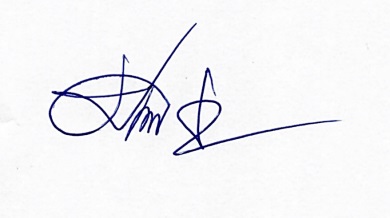 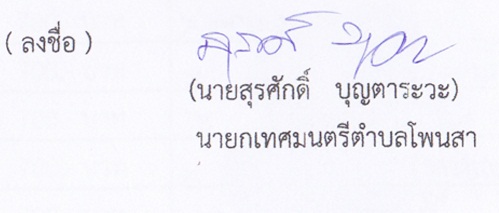 					 (นายเสถียร   ชะสิงห์)                                           นายกองค์การบริหารส่วนตำบลขามป้อม